CASTLEMAINE LANDCARE GROUP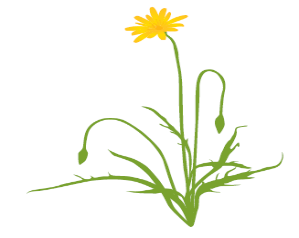 PO BOX 217CASTLEMAINE 3450http://northcentral.landcarevic.net.au/castlemaineDear member/supporter of Castlemaine Landcare Group,Your membership renewal form for 2017 is now due, with the rates unchanged from last year.It would be appreciated if you could pay by 24 April 2017 (the date of the AGM).It would also be appreciated if you could fill in the form so we maintain an accurate record – please make sure your email address is clearly written so you don’t go into the “lost” pile.Please post the form using the address above, or email it to Elizabeth Eager at eager@castlemaine.netThanksChristine KilmartinPRESIDENTCASTLEMAINE LANDCARE GROUP                        MEMBERSHIP 2017PLEASE RENEW YOUR MEMBERSHIP BY 24 April 2017        Name: ______________________________________________________Email: _______________________________________________________Address: ____________________________________________________________________________________     Postcode  ___________________Contact phone no(s).:  __________________________________________2017 FEES:            Single $20   Family $30	Concession / unwaged $15					Membership	$ ……….	Donation	$ ……….Total		$ ……….PAYMENT METHODSCheque made payable to Castlemaine Landcare Group and post with form (above) to address on this letterhead.Hand to Gerry Egan or Elizabeth Eager when you sign in at the next working bee (23 April 2017).Direct Transfer - BSB  Number		633 000 Account Number		116774183Account Name		Castlemaine Landcare GroupIf you do a direct transfer, pleaseprovide your first initial and surname as senderfill in the form above post or email the formWE NEED FORMS RETURNED SO WE HAVE YOUR CONTACT DETAILS FOR INSURANCE PURPOSES